ПОЯСНИТЕЛЬНАЯ ЗАПИСКАк отчету о выполнении муниципальной программы «Социальная поддержка населения города Кемерово» на 2015-2019 годы» в 2015 годуМуниципальная программа «Социальная поддержка населения города Кемерово» на 2015-2019 годы» (далее – муниципальная программа) утверждена постановлением Администрации города Кемерово от 11.09.2014  № 2325 «Об утверждении муниципальной программы «Социальная поддержка населения города Кемерово» на 2015-2019 годы» (с изменениями) с целью повышения эффективности системы социальной поддержки и социального обслуживания населения города Кемерово.Объем бюджетных ассигнований на реализацию муниципальной программы составляет 13 287 093,6 тыс. рублей, в т. ч. на 2015 г. – 2 697 885,4 тыс. рублей, из них по источникам:Федеральный бюджет (551 590,3 тыс.руб.) – 20,4 %;Областной бюджет (2 117 366,0 тыс.руб.) – 78,5 %;Бюджет города Кемерово (28 929,1 тыс.руб.) – 1,1 %.Использование бюджетных ассигнований 2015 года на реализацию муниципальной программы составило в целом  98,7 % , в том числе: исполнение по подпрограмме «Реализация мер социальной поддержки отдельных категорий граждан» составило 99,7 %;исполнение по подпрограмме «Развитие социального обслуживания населения» составило 93,9 %;исполнение по подпрограмме «Реализация дополнительных мероприятий, направленных на повышение качества жизни населения» составило 99,97 %;исполнение по подпрограмме «Повышение эффективности управления системой социальной поддержки и социального обслуживания» составило 95,3 %.Подпрограмма «Реализация мер социальной поддержки отдельных категорий граждан» включает мероприятия по предоставлению мер социальной поддержки отдельным категориям граждан в соответствии с законодательством Российской Федерации, Кемеровской области и направлена  на организацию своевременного и в полном объеме обеспечения прав отдельных категорий граждан на меры социальной поддержки.В течение года в рамках подпрограммы осуществлялась социальная поддержка в виде  предоставления денежных выплат (единовременных и (или) ежемесячных пособий, компенсаций) и оказания поддержки в натуральном выражении (например, льготный проезд)  ветеранам труда, труженикам тыла, реабилитированным лицам  и лицам, признанным пострадавшими от политических репрессий, инвалидам,  отдельным категориям многодетных матерей, отдельным категориям  приемных родителей, малообеспеченным гражданам,  семьям, имеющим детей и другим категориям граждан.Ресурсное обеспечение мероприятий данной подпрограммы составило 2 165 406,6 тыс.руб., исполнение – 2 159 880,5 тыс. руб. или 99,7 %.Оценка реализации данной подпрограммы и ее мероприятий проведена по степени достижения целевых значений индикаторов.Доля малообеспеченных многодетных семей в общей численности многодетных семей составила 47% при плановом значении 44,8% (исполнение – 95,4%), что указывает на снижение среднедушевого дохода многодетных семей.Количество произведенных ежемесячных денежных выплат, нуждающимся в поддержке семьям в связи с рождением после 31 декабря 2012 года третьего или последующих детей до достижения ребенком возраста 3 лет превысило плановый показатель (14,6 тыс. единиц) и составило 15,7 тыс. единиц (исполнение – 107,5%) в связи с увеличением рождаемости.Средний доход отдельных категорий граждан из числа федеральных льготников за счет предоставления мер социальной поддержки по оплате жилищно-коммунальных услуг превысил плановый показатель и составил       5,9 тыс.рублей в год при плановом значении 5,4 тыс.рублей в год (исполнение – 109,3%). Увеличение размера данного индикатора связано с повышением тарифов на жилищно-коммунальные услуги, что привело к увеличению размера денежной компенсации по оплате жилищно-коммунальных услуг.Доля детей, получивших ежемесячное пособие на ребенка, в общей численности детей составила 11,5% при плановом значении 11,7% (исполнение – 98,3%). По сравнению с 2014 годом прослеживается тенденция уменьшения данного показателя, что связано с ужесточением требований, предъявляемым к заявителям в связи с принятием Закона Кемеровской области от 29.05.2015 №49-ОЗ.Достигнутые результаты показывают, что обязательства государства и области по социальной поддержке отдельных категорий граждан выполнены в полном объеме, а имеющиеся отклонения некоторых значений индикаторов носят объективный характер и будут учтены при внесении изменений в муниципальную программу на 2015-2019 гг.Достижению поставленной цели повышение эффективности социального обслуживания в рамкахподпрограммы «Развитие социального обслуживания населения» способствует решение основной задачи:обеспечение реализации основных направлений развития учреждений социального обслуживания населения, повышение качества и доступности социальных услуг, укрепление материальной базы учреждений социального обслуживания населения и социальная поддержка работников учреждений социального обслуживания.Задача решается через мероприятия по обеспечению деятельности   учреждений социального обслуживания граждан пожилого возраста, инвалидов и других категорий граждан, находящихся в трудной жизненной ситуации.Ресурсное обеспечение данного мероприятия за 2015 год составило 297 378,0 тыс. руб., исполнение – 279 265,4 тыс.руб. или 93,9%.В 2015 году доля граждан, получивших социальные услуги в учреждениях социального обслуживания населения, оказывающих услуги на дому  в общем числе граждан, обратившихся за получением социальных услуг в учреждения и имеющих право на социальное обслуживание, составила 100% при плановом значении 100% (исполнение – 100,0%).На 01.01.2016г. 6,7 тыс. пожилых людей и инвалидов обеспечены социальным обслуживанием на дому, что на 11,7 % превышает запланированные 6,0 тыс. чел.). Это стало возможным после активизации совместной работы с районными Советами Ветеранов, с медицинскими организациями, а также в результате подомового обхода пожилых людей (особенно одинокопроживающих) с целью выявления нуждающихся в социальном обслуживании. Проведенная работа позволила увеличить нагрузку соцработников с 11,6 до 12,6. Возросло и количество услуг, предоставляемых одним социальным работником получателю социальных услуг с 7,29 тыс.  в 2014 году до 8,03 тыс. в 2015году (на 10,1%). Доход отделений социального обслуживания на дому увеличился с 12,4 млн.руб. до 21,7 млн.руб.- практически в 1,8 раза.В учреждениях социального обслуживания реализованы мероприятия по повышению финансовой, правовой грамотности пожилых людей и инвалидов, и по предотвращению случаев мошенничества среди пожилых людей, организованы курсы обучения компьютерной грамотности, в которых приняли участие 2 тыс.человек.В соответствии с планом мероприятий «дорожной картой» в 2015 году закрыт филиал МБУ «КЦСОН Заводского района г. Кемерово» в жилом районе Ягуновский, закрыты 4 специализированных отделения социально-медицинского обслуживания на дому и 6 отделений социального обслуживания на дому, 3 специализированных отделения социально-медицинского обслуживания на дому перепрофилированы в отделения социального обслуживания на дому. Штатная численность сократилась на 211,75 штатных единиц. Объем средств, сэкономленных на проведении мероприятий по оптимизации, составил 891,8 тыс.руб. и направлен на повышение заработной платы работников в соответствии с Указами Президента РФ.Кроме того, на заработную плату социальных работников направляется 70% средств полученных от оказания платных услуг. Постановлением Администрации города Кемерово от 30.10.2014 г. № 2775 расширен перечень дополнительных социальных услуг, оказываемых учреждениями гражданам пожилого возраста и инвалидам.В результате средняя заработная плата социальных работников составила 17874 руб., а соотношение средней заработной платы социальных работников к средней заработной плате в Кемеровской области составило 64,4% при плановом значении 61% .Задача подпрограммы решается также через мероприятия по обеспечению деятельности (оказание услуг) специализированных учреждений для несовершеннолетних, нуждающихся в социальной реабилитации, иных учреждений и служб, предоставляющих социальные услуги несовершеннолетним и их семьям.Ресурсное обеспечение данного мероприятия за 2015 год составило 118 195,7 тыс.руб., исполнение – 110 988,4 тыс. руб. или 93,9%.В том числе, в рамках данной подпрограммы из средств бюджета г.Кемерово произведены расходы на организацию и проведение социально-значимых мероприятий в сумме 636,1 тыс.руб. В том числе средства, поступившие в бюджет города в виде добровольных пожертвований в сумме 133,1 тыс.руб., платных услуг МКУ «Центр социальной помощи семье и детям» в сумме 223,0 тыс.руб. и расходы во исполнение постановления администрации города на новогодние мероприятия в сумме 280,0 тыс.руб. для малоимущих граждан г.Кемерово (выдано 2,0 тыс.подарков).В рамках оптимизации расходования бюджетных средств и организации эффективной работы учреждений социального обслуживания семей с детьми начата  процедура передачи МКУ СРЦ «Маленький принц» в областное ведомство, закрыто 6 социально-игровых комнат на базе общежитий города, сокращено количество койко-мест с 15 до 8 мест в  отделении помощи женщинам, оказавшимся в трудной жизненной ситуации, предусмотрено пребывание матери с ребенкомиразмещено по новому адресу. В городе функционирует реабилитационный центр для детей и подростков с ограниченными возможностями «Фламинго» (60 мест).Количество детей-инвалидов, получивших  социальную реабилитацию  составило 0,64 тыс. человек, при плановом значении 0,646 тыс.чел  (исполнение – 99,1 %). Им предоставлено 108,9 тыс. разноплановых услуг. В 2015 году внедрены новые формы работы в МБУ РЦ «Фламинго» - открыт кабинет сухой иммерсии для  использования высоко технологичной методики физиотерапии и кедропластовая кабина, внедрена новая программа «Диспорт –терапия» совместно с  отделением  для детей с поражениями психики, центральной нервной системы и опорно-двигательного аппарата областной клинической больницы, что позволило улучшить качество проводимой реабилитации для детей и увеличить количество предоставленных услуг на 18% с 91,8 в 2014 году тыс. до 108,9 в 2015 году. Количество семей с детьми, охваченных социальным обслуживанием за год составило 11,02 тыс. человек, что соответствует плановому значению. Оказано 150, 0 тыс. услуг. Клубной деятельностью охвачено 964 человека, проведено  610занятий  в клубах «Тонус»,  «Школа молодой семьи», «Росток», «Будущая мама» и др. Осуществлено  16500 патронажей в семьи, находящиеся в трудной  жизненной ситуации. В рамках «Выездного социального консилиума» и «Скорой социальной помощи на дому» предоставлено 527 консультаций для 138 семей.Кроме того, в рамках данной подпрограммы:обеспечивается укрепление материально – технической базы учреждений;оказывается социальная поддержка работникам муниципальных учреждений.Из средств местного бюджета на реализацию подпрограммы «Реализация дополнительных мероприятий, направленных на повышение качества жизни населения» выделено 28 292,4 тыс. руб., исполнено – 28 283,7 тыс.руб. или 99,97%.В рамках данной подпрограммы решалась основная задача:Повышение качества жизни, усиление социальной поддержки отдельных категорий гражданМероприятия по оказанию адресной социальной помощи жителям города Кемерово, оказавшимся в трудной жизненной ситуации составили 100% от плана и  исполнены в объеме 20 924,7 тыс. руб. (в 2014 году аналогичные расходы составляли 19 666,9 тыс.руб.) В том числе:На оказание адресной социальной  помощи жителям города Кемерово, оказавшимся в трудной жизненной ситуации (осуществляется в соответствии с регламентом по Постановлению Администрации города Кемерово от 19.11.2012  №2150) – 9 908,6 тыс. руб. За 2015 год помощь оказана всем обратившимся гражданам г. Кемерово (100%) из числа нуждающихся, оказавшихся в трудной жизненной ситуации;платежи по договорам пожизненной ренты в соответствии с Решением Кемеровского городского совета народных депутатов от 30.11.2012  №188 – 6 963,6 тыс.руб.;расходы на частичную компенсацию затрат на проезд в городском пассажирском транспорте нуждающимся студентам в соответствии с Постановлением городского совета народных депутатов от 20.02.2002 №373 – 2 932,5 тыс.руб.,денежные выплаты гражданам, удостоенным звания «Почетный гражданин г. Кемерово» в соответствии с Решением Кемеровского городского совета народных депутатов от 23.01.2008  №68 – 1 120,0 тыс.руб.,Для оказания адресной социальной помощи нуждающимся жителям города на оплату доставки благотворительного угля выделено 1224,0 тыс.руб. из средств бюджета города Кемерово (в 2014г.-1411,0 тыс.руб.)В 2015 году в рамках исполнения подпрограммы «Реализация дополнительных мероприятий, направленных на повышение качества жизни населения» проведены городские акции:«Помоги собраться в школу». В рамках акции организованы торжественные мероприятия с выплатой материальной помощи    450 семей, находящихся в трудной жизненной ситуации, получили денежную помощь из городского бюджета для подготовки детей к школе на общую сумму 900,0  тыс. руб.; «Семья». В   мероприятиях  благотворительной акции,  состоявшейся во всех районах города, приняли участие  около 2000 человек, ресурсное обеспечение мероприятия составило 693,663 тыс. руб. (в 2014 – приняли участие около 2000 чел., ресурсное обеспечение мероприятия составило 808,54 тысяч рублей);«Взаимопомощь. На базе отделений МКУ «Центр социальной помощи семье и детям города Кемерово» и Центра по сбору и благотворительной выдачи  «Взаимопомощь» было принято 30207 вещей в качестве взаимопомощи от населения, учреждений и организаций города (одежда для детей и взрослых, детская обувь, обувь для взрослых, детский бельевой трикотаж, детские развивающие игры, головные уборы, сумки и др.). Помощь выдана 2941 семье в количестве 30112 ед.В 2015 году введены новые основания для оказания адресной материальной помощи за счет средств городского бюджета:для студенческих семей очной формы обучения, родивших ребенка, у которых отсутствуют средства на новорожденного ребенка;женщинам, выполнившим процедуру ЭКО и находящимся в трудной жизненной ситуации.  В 2015 году  такая помощь оказана  14 студенческим семьям, 1  женщине  выполнившим процедуру ЭКО, в размере 10 тысяч рублей  на общую сумму 150 тысяч рублей.Мероприятия по поддержке некоммерческих организаций, не являющихся муниципальными учреждениями, принимающих участие в содействии к развитию активной жизненной позиции пожилых людей и инвалидов осуществляются в соответствии с Постановлением Администрации города Кемерово от 01.07.2011  №91.В 2015 году поддержка оказана 5-и общественным некоммерческим организациям, оказывающим социальные услуги пожилым людям и инвалидам (Кемеровской православной патронажной службе, православной гимназии, клубу инвалидного спорта «Сибиряк», Кемеровской местной организации Всероссийского общества слепых, Кемеровскому городскому отделению Всероссийской общественной организации ветеранов (пенсионеров) войны, труда, Вооруженных Сил и правоохранительных органов), объединяющим более 27,5 тыс. участников.Опыт работы социально ориентированных некоммерческих организаций в сфере социальных услуг, таких, например, как кемеровская православная патронажная служба, где основной целью является оказание духовно-психологической и социальной помощи людям преклонного возраста, ветеранам Великой Отечественной войны, ветеранам труда, инвалидам, тяжелобольным людям, показывает высокое качество оказываемых социальных услуг. Активная информационно-просветительская, культурно-досуговая деятельность осуществляется Кемеровским городским Советом ветеранов, проведено более 150 мероприятий различной направленности, охвачено более 12 тыс. пенсионеров.Доля пожилых граждан и инвалидов, привлеченных к активной жизни общества, в общей численности пожилых людей и инвалидов в городе Кемерово составила в 2015году 17,7 %, что на 1,7 % выше запланированного на уровне прошлого года значения (17,4%)Ресурсное обеспечение данного мероприятия за 2015 год составило 7 367,0 тыс.руб., исполнение – 7 359,0 тыс. руб. или 99,9% (в 2014г. – 7 464,2 тыс.руб.).Достижению поставленной цели в рамках подпрограммы «Повышение эффективности управления системой  социальной поддержки и социального обслуживания» способствует решение задачи – обеспечение эффективного управления системой социальной поддержки и социального обслуживания,  а именно, своевременное и качественное выполнение установленных функций, реализация системного подхода в развитии социального обслуживания населения.В рамках указанных полномочий предусмотрена реализация основных направлений и приоритетов единой политики по вопросам социальной поддержки и социального обслуживания населения, организационное и методическое обеспечение развития системы социальной поддержки и социального обслуживания населения, управление подведомственными учреждениями социального обслуживания населения города Кемерово.Ресурсное обеспечение данной подпрограммы составило 88 490,0 тыс.руб., исполнение – 84 318,3 тыс. руб. или 95,3%.Оценка эффективности муниципальной программы проводилась на основе оценок:1. Степени достижения целей и решения задач2. Степени реализации мероприятий3. Степени соответствия запланированному уровню затрат.4. Эффективности использования средств бюджета города Кемерово и иных источников ресурсного обеспечения муниципальной программы.Для оценки степени реализации муниципальной программы определялась степень достижения плановых значений каждого целевого показателя (индикатора) муниципальной программы (Сд), которая рассчитывалась по формуле для целевых показателей (индикаторов), тенденцией которых является увеличение значений:                                Сд=Зф/Зп,где Зф- фактическое значение целевого показателя (индикатора) муниципальной программы, достигнутое на конец отчетного периода;Зп- плановое значение целевого показателя (индикатора) муниципальной программы.При расчете получены следующие результаты: все 36  целевых показателей (индикаторов) имеют значение выше 95% (высокий уровень эффективности);значение Сд 31 целевого показателя (индикатора) – равно или более 1, и по условию, принимается =1, значение 5 индикаторов- менее 1.Степень реализации муниципальной программы рассчитывалась по формуле:                          Ср =  ,   где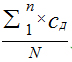  N- число индикаторов :Ср = 31 *1+0,954 +0,983+0,969+0,985+0,991  = 35,882  = 0,997                            36                                            36Степень реализации мероприятий оценивалась по формуле:                               СРм = Мв/ М, где Мв- количество мероприятий, выполненных в полном объеме, из числа мероприятий, запланированных к реализации в отчетном году;М- общее количество мероприятий, запланированных к реализации в отчетном году                               СРм =36/36=1Степень соответствия запланированному уровню затрат определялась по формуле:                               ССуз =Фф / Фп ,где Фф – фактический объем финансовых ресурсов, направленный на реализацию мероприятий муниципальной программы в отчетном году;Фп – полный объем финансовых ресурсов на соответствующий отчетный период.           ССуз = 2 662 859,0 тыс.руб./ 2 697 885,4 тыс.руб. = 0,987Эффективность использования финансовых ресурсов на реализацию муниципальной программы (Эис) определялась по формуле:                              Эис =СРм / Ссуз                              Эис = 1/ 0,987 =1,013        Эффективность реализации муниципальной программы оценивалась в зависимости от значения оценки степени реализации муниципальной программы и оценки эффективности использования финансовых ресурсов по формуле:                               ЭРмп = СР х Эис                               ЭРмп = 0,997 х 1,013 =1,01Таким образом, муниципальная программа признана реализованной с высоким уровнем эффективности.Социальная значимость программы выразилась в:Выполнении обязательств государства и области по социальной поддержке отдельных категорий граждан;Повышении качества социального обслуживания пожилых людей и инвалидов;Совершенствовании работы специализированных учреждений для несовершеннолетних, нуждающихся в социальной реабилитации;Обеспечении поддержки и содействии социальной адаптации граждан, попавших в трудную жизненную ситуацию;Сохранении социальной стабильности.